МБОУ«Солнцевская средняя общеобразовательная школа»Исилькульского района Омской областиГЕРОИ МАЛЕНЬКОЙ СИБИРСКОЙ ДЕРЕВНИисследовательский проектВыполнил:Кузнецов Дмитрий, ученик 8 А классаРуководитель:Великая Людмила Ивановна, учитель математикиСолнцевка 2016Содержание Введение                                                                                    3 Основная часть                                                                         4              1. Из истории заселения Память Свободы                             4              2.  Герои  - Память-Свободцы и их награды                           6                    3.  Анютенко Николай Максимович                                        9                    4.  Гетьман Михал Романович                                                  10                    5.  Вклад в ПОБЕДУ Кузнецовых                                        12                 6. Воспоминания Пошморг Галины Фёдоровны                 13                    7. Воспоминания Павленко Марии Петровны                     15           Заключение                                                                              16 Использованные материалы                                               17Приложения                                                                              18ВведениеВ этом году при подготовке к 80летию дедушки, беседуя с ним, я выяснил, что почти ничего не знаю о его малой родине. Оказывается, среди его земляков много героев  Великой Отечественной войны. У меня есть и младшие сестрёнка и братишки. Когда они подрастут, они вряд ли смогут что-нибудь выяснить, узнать, с каждым годом воспоминания хранят всё меньшее количество человек. Если я больше узнаю об участниках ВОВ и о самой деревне Память Свободы, то эти знания сохранятся, и после меня многие смогут узнать об этом из моей работы. Поэтому я считаю эту работу очень актуальной, значимой. Цель моей поисковой работы: узнать подробнее о подвигах жителей деревни Память Свободы.Объект исследования: фронтовики деревни Память Свободы.Предмет исследования: документы, фотографии, значимые события из жизни жителей деревни Память Свободы.Для достижения цели я поставил перед собой задачи:- найти и изучить имеющиеся документы, фотографии;- составить список участников Великой Отечественной войны, ушедших из Память Свободы;- записать воспоминания  о жизни участников Великой Отечественной войны;-обобщить,  систематизировать собранный материал и оформить работу;Цель и задачи определили гипотезу: если я изучу вклад в Победу участников Великой Отечественной войны деревни Память Свободы, в том числе моих родственников, то эти материалы сохранятся для потомков.При исследовании  я применял следующие методы:-беседы с потомками фронтовиков, запись их воспоминаний;- изучение документов, фотографий;-поиск информации в сети  Интернет;-анализ собранной информации;-обобщение информации.Из истории заселения Память Свободы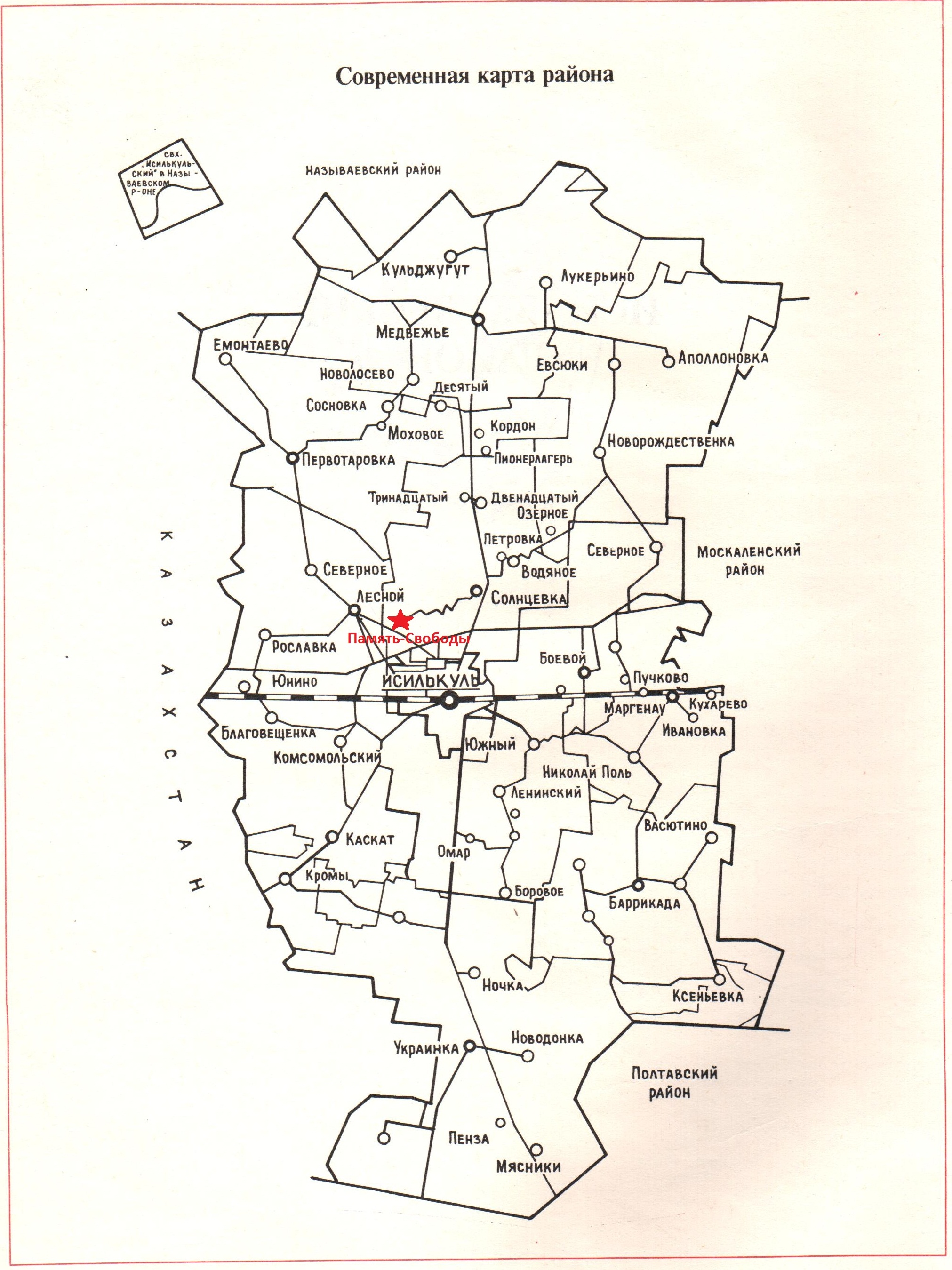 «Обширные земельные площади Исилькульского района в    начале прошлого века были закреплены за Сибирским казачьим войском, в том числе и «10-вёрстное пространство», лежащее южнее Камышловских озёр. В этой полосе возникло много немецких посёлков, в том числе и хутора, из которых образовалась Солнцевка.   В западной части 10-верстного пространства казачьих земель арендовал участок крестьянин Иван Михайлович Карзин, имевший агрономическое образование. И.М.Карзин ставил цель не только создать доходное хозяйство, но и начать производство высокосортных  семян и распространять их среди местных крестьян. Ивана Михайловича мы вправе нынче считать первым агрономом Исилькульского района. Опыты И.М.Карзина получили широкую известность в научных кругах. Позже он был приглашен в Сибирскую сельхозакадемию как ведущий селекционер.Люди, приглашенные на работу в имение И.М.Карзина, с 1904 года заселили заимку, которая так и называлась «Заимка Карзина». После революции поселок переименовали в Память - Свободы. Отсюда вышли знатные уроженцы - два полных кавалера ордена Славы Н.М.Анютенко и М.Р.Гетьман, два ученых А.Г.Старчеусов и Н.М.Гапон. Созданный в поселке колхоз им. Буденного многие годы был один из передовых в районе».           «В 1925 году, согласно архивной справке, у нас в районе было 198 населённых пунктов. В Лосевском сельском Совете, кроме самого села Лосева, числились деревни и посёлки: Емонтаево, Комсомольское, Копай-город, Ново-Сорочье, Первотаровское, Память Свободы, Сорочье, Лесной, Южное. А ещё хутора Кудринский и Надёжка и кордоны Демьяненко, Осетрова и Скидан. Самой большой деревней было в то время Лосево, а второй по величине – Память Свободы. Было в Память Свободы тогда 157 дворов и 744 жителя. Ни одного из этих сёл, за исключением Память Свободы, сейчас нет на карте района.  Смысл названия Память Свободы можно толковать только так: когда-то у переселенцев была свобода, а потом они её лишились и в память об этом назвали своё село. Но о какой свободе идёт речь, так никто и не знает. Название Память Свободы остаётся самым загадочным топонимом на территории района».В процессе заселения и освоения сурового сибирского края происходил отбор. Робкие и слабовольные боялись отрываться от привычных обжитых мест. В неведомые дали шли люди крепкие, мужественные, надеющиеся на свои силы. Видимо, такие люди и заселили эту деревню, сильные, храбрые, мужественные.В 2007 году по данным Солнцевской сельской администрации в Память Свободы на 29 подворьях проживало 85 человек, сейчас там всего 30 дворов, многие из которых очень ветхие,  в них прописано  93 человека.2. Герои  - Память-Свободцы и их наградыВ сороковые годы в районе было около 200 населённых пунктов, и двух  полных кавалеров ордена Славы дала одна деревня память Свободы, и ровно столько же – город Омск. Изучая литературу, в книге «Исилькуль на Транссибирской магистрали» мы прочитали, что полным кавалером ордена Славы является не только Николай Максимович Анютенко, о котором у нас все знают, но и Михаил Романович Гетьман. Конечно мы захотели узнать о нём и рассказать всем. Интересно стало узнать и сколько человек ушло на фронт из Память Свободы. К сожалению, оказалось, что никакого полного списка  всех ветеранов в сельской администрации нет. Мы сами стали составлять список. (Приложение 1) Мы выбрали фамилии в Книге Памяти Исилькульского района, там указано место призыва (окрашены в жёлтый цвет). Некоторые фамилии вернувшихся с фронта мы нашли в списках сельской администрации (Приложение 2). В книге Солдаты Победы, к сожалению, не указано место призыва, но по известным данным мы нашли их звания, место службы (написаны красным). Часть фамилий мы записали со слов ветеранов (окрашены в зелёный цвет), некоторые нашли на сайте https://pamyat-naroda.ru/ (окрашены синим).  В нашем списке получилось 98 человек, но мы думаем, что на самом деле их было гораздо больше. Как говорят ветераны, Родину от врагов защищать ушли все мужчины, кроме стариков и пацанов. Мы очень постараемся дополнить этот список. На сайтах ПАМЯТЬ НАРОДА, ПОДВИГ НАРОДА и ОБД МЕМОРИАЛ мы нашли материалы о многих из них, узнали об их подвигах. Многие из них за мужество и героизм удостоены  почётной солдатской награды – ордена Славы. Самые отважные из них стали кавалерами всех его трёх степеней. Всего среди советских воинов таковых  насчитывается чуть более 2,5 тысячи, и  двое из них  пошли громить врага из одного села –  Память Свободы  Исилькульского района Омской области. Конечно, не все материалы выложены на этих сайтах, но земляки награждены орденом Красной Звезды, орденом Отечественной войны, медалью «За отвагу».Интересно, за что награждали солдат и офицеров во время войны? Ответ на свои вопросы мы нашли в википедии.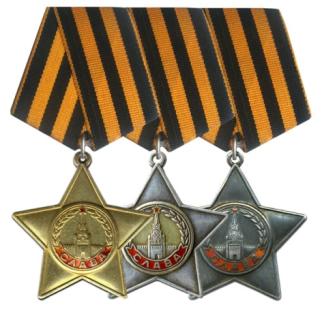   «Орденом Славы награждаются лица рядового и сержантского состава Советской Армии, а в авиации — имеющие звание младшего лейтенанта, проявившие в боях за Родину храбрость, мужество и бесстрашие. Орден имеет три степени.  Учреждена 8 ноября  . Указом Президиума Верховного Совета СССР».«Орден Красной Звезды учрежден для награждения за большие заслуги в деле обороны Союза ССР как в военное, так и в мирное время, в обеспечении государственной безопасности.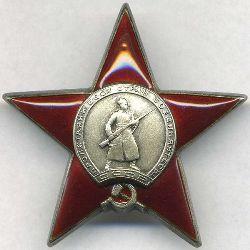 Орденом красной Звезды награждаются:военнослужащие Советской Армии, Военно-Морского Флота, пограничных и внутренних войск, сотрудники органов Комитета государственной безопасности СССР, а также лица рядового и начальствующего состава органов внутренних дел; воинские части, военные корабли, соединения и объединения, предприятия, учреждения, организации. Учрежден Постановлением Президиума ЦИК СССР от 6 апреля 1930 года».«Орден Отечественной войны — первая советская награда, появившаяся в годы Великой Отечественной войны.  Также это первый советский орден, имевший разделение на степени. В течение 35 лет орден Отечественной войны оставался единственным советским орденом, передававшимся семье как память после смерти награждённого (остальные ордена необходимо было возвращать государству). Лишь в 1977 году порядок оставления в семье распространили на остальные ордена и медали. 1985 году, в честь 40-летия великой победы над фашизмом, орден Отечественной войны был возрождён как памятная награда для ветеранов.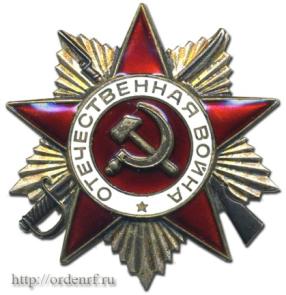  В Указе Президиума Верховного Совета СССР от 11 марта 1985 года говорилось, что следует «произвести награждение Орденом Отечественной войны I степени:— Героев Советского Союза — участников Великой Отечественной войны;— лиц, награжденных орденом Славы трёх степеней;— маршалов, генералов и адмиралов, принимавших непосредственное участие в Великой Отечественной войне в составе действующей армии, партизанских формирований или в подполье, независимо от их воинского звания в период Великой Отечественной войны;— лиц, принимавших непосредственное участие в ВОВ— инвалидов Великой Отечественной войны, получивших ранения в боях.Действие Указа Президиума Верховного Совета СССР распространялось и на участников войны с Японией».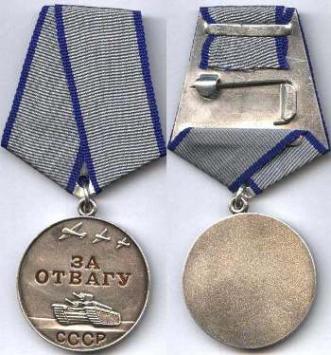 «Медалью “За отвагу” награждались военнослужащие Советской Армии, Военно-Морского Флота, пограничных и внутренних войск и другие граждане СССР. А также  лица, не являющиеся гражданами СССР, «за личное мужество и отвагу в боях с врагами Советского государства на театре военных действий, при защите неприкосновенности государственных границ или при борьбе с диверсантами, шпионами и прочими врагами Советского государства. Учреждена 17 октября 1938 г.  Указом Президиума Верховного Совета СССР»                                                                   3.   Анютенко Николай МаксимовичНа нашей школе установлена мемориальная доска, на которой увековечено его имя. Из наградных документов мы узнали о его подвигах. Родился 5 мая 1921 года в селе Память Свободы Исилькульского района Омской области. Окончил 6 классов. Работал в колхозе. В 1941 году был призван в Красную Армию. В морозном декабре 1941 года под Москвой получил боевое крещение Николай Максимович. Воевал минометчиком, стрелком. После ранений лечился и опять шёл в бой. За освобождение Минска танковая бригада, в которой он служил, стала именоваться «минской» и получила орден Красного Знамени, а её боец Н.М.Анютенко – орден Славы III степени. В боях под Кенигсбергом он заслужил Славу II степени, 30 июня 1944 года у деревни Чернявка гвардии младший сержант Анютенко, командуя отделением, переправился через реку Березина, вступил в бой с противником и обеспечил продвижение наших танков. 6 июля при освобождении города Ивенец лично истребил до 10 солдат и 2 пленил. Приказом от 18 августа 1944 года гвардии младший сержант Анютенко Николай Максимович награждён орденом Славы 2-й степени.17 января 1945 года в районе населенного пункта Куссе гвардии сержант Анютенко первым ворвался в траншею врага, подавил огневую точку, заменил выбывшего из строя командира взвода. В бою за населенный пункт Ауловезен принял командование ротой, заменив погибших офицеров. На броне танков автоматчики ворвались в город, уничтожили два расчета противотанковых орудий, обеспечив движение танкам. В уличных боях, обнаружив в здании группу противников, Анютенко вместе с 3 бойцами проник туда и ликвидировал 5 солдат. Был ранен, но поля боя не оставил.Указом Президиума Верховного Совета СССР от 19 апреля 1945 года за исключительное мужество, отвагу и бесстрашие в боях с вражескими захватчиками гвардии сержант Анютенко Николай Максимович награждён орденом Славы 1-й степени. Стал полным кавалером ордена Славы.Три солдатских «звездочки» сияли на его груди, когда он вернулся с победой в родную деревню.В 1946 году был демобилизован. Вернулся на родину. Работал начальником отдела кадров колхоза. Жил в селе Солнцевка Исилькульского района. Скончался 13 июня 1986 года.Награждён орденом Отечественной войны 1-й степени, Славы 3-х степеней, медалями.4.  Гетьман Михал Романович   Изучая литературу об истории Исилькульского района, мы обнаружили, что ещё один полный кавалер ордена Славы был призван на фронт из Память Свободы, это Гетьман Михаил Романович. Родился 21 октября 1912 года в деревне Память Свободы, Исилькульского района Омской области. Украинец. Окончил курсы трактористов. Работал трактористом в совхозе села Лесное того же района.В 1938—1940 годах проходил службу в Красной Армии, участвовал в боях у озера Хасан в 1938 году и в советско-финляндской войне 1939—1940 годов. В июне 1941 года был вновь призван в армию. Весь боевой путь прошел в составе 229-го гвардейского стрелкового полка 72-й гвардейской стрелковой дивизии, был разведчиком.В ночь на 12 марта 1944 года принимал участие в разведке обороны противника, захвате двух контрольных пленных. Получил первую боевую награду — медаль «За отвагу».С января по июль 1944 года участвовал в групповых операциях по захвату 12 контрольных пленных, солдат и офицеров противника, лично взял 2 «языка». В ночь на 29 июля в ночном поиске в районе населенного пункта Редута был ранен в обе руки, но продолжал выполнять боевую задачу. Превозмогая боль, броском гранаты уничтожил пулемет противника.Приказом по частям 72-й гвардейской стрелковой дивизии от 18 августа 1944 года гвардии красноармеец Гетман Михаил Романович награждён орденом Славы 3-й степени.19 — 23 сентября 1944 года, действуя в разведке около населенного пункта Телек, гвардии красноармеец Гетман подорвал гранатой крупнокалиберный пулемет с расчетом, чем обеспечил продвижение пехоты. 29 сентября в составе группы разведчиков обнаружил до роты пехоты противника с двумя штурмовыми орудиями. Вступив в неравную схватку, разведчики уничтожили значительную часть противников.Приказом по войскам 7-й гвардейской армии от 22 ноября 1944 года гвардии красноармеец Гетман Михаил Романович награждён орденом Славы 2-й степени.29 марта 1945 года гвардии красноармеец Гетман в составе разведгруппы первым переправился через реку Нитра у населенного пункта Нове-Замки, обеспечил высадку всей группы. Разведчики проникли в тыл противника и собрали ценные сведения о его обороне, но на обратном пути на берегу реки были обнаружены врагом. В коротком бою гвардейцы захватили плацдарм и удерживали его до подхода основных сил. Огнём из автомата и гранатами Гетман лично истребил около 10 вражеских солдат и расчет пулемета.В одном из следующих боев был тяжело ранен, пятый раз за войну. День победы встретил в госпитале. В октябре 1945 года был демобилизован.Указом Президиума Верховного Совета СССР от 15 мая 1946 года за мужество, отвагу и бесстрашие, проявленные в боях с немецкими захватчиками, гвардии красноармеец Гетьман Михаил Романович награждён орденом Славы 1-й степени. Стал полным кавалером ордена Славы.Вернулся на родину. Полученные ранения не позволили вернуться к труду тракториста. Работал сапожником, конюхом, строителем в совхозе «Лесной». Жил в селе Лесное. Работал конюхом. Скончался 12 мая 1960 года.Награждён орденами Славы 1-й, 2-й и 3-й степеней, медалями, в том числе «За отвагу».5. Вклад в ПОБЕДУ КузнецовыхМой дедушка Кузнецов  Владимир Матвеевич родился и прожил большую часть жизни в Память Свободы. Женился на Марии Михайловне Мельхиор, вместе с которой они воспитали 5 детей, в том числе и моего папу, Владимира Владимировича.  Село стало разъезжаться, когда закрыли ферму и школу. Сначала детей возили в школу в соседнее село Солнцевку, а затем  туда же переехали на постоянное место жительства.По рассказам дедушки, на фронте сражались Кузнецов Матвей Сергеевич, его брат, Кузнецов Иван Сергеевич, и Кузнецов Алексей Поликарпович.Мой прадедушка Кузнецов Матвей Сергеевич ушел на Финскую, затем вернулся в 1941 году и через месяц его призвали на Великую Отечественную.  С фронта вернулся в 1944 году по ранению, умер в 1972 году. О его наградах мне ничего не известно, к сожалению, в Интернете я ничего не нашел.Брат прадедушки Кузнецов Иван Сергеевич ушёл в 1939, прошёл всю Великую Отечественную, домой вернулся в мае 1945 года.Кузнецов Алексей Поликарпович родился в 1926 году. Когда началась Великая Отечественная война, ему  было всего 16 лет. И поэтому его  призвали  позже, в 1943 году.  Сначала он прошёл курс молодого бойца в Красноярске, а затем молодых пацанов повезли на фронт. Они думали о том, как будут громить врага, как отомстят за то горе, которое фашисты принесли всей стране. Но их эшелон  попал под бомбёжку, подъезжая к Курской дуге.  Многие погибли в расцвете сил, а Алексей Поликарпович получил тяжёлое ранение, не успев повоевать. Ему ампутировали ногу и отправили домой.  Несмотря на инвалидность, всю свою оставшуюся жизнь он трудился, не покладая рук. 6. Воспоминания Пошморг (Касьяновой) Галины ФёдоровныЯ родилась в деревне Память Свободы. Память Свободы была большой деревней, дворов 70, мне кажется, тянулась и строилась в сторону Лесного. Очень много мужчин забрали из нашей деревни, вернулись совсем немногие, израненные. На фронт ушли и два брата Касьяновых, Василий Сергеевич и мой папа Фёдор Сергеевич. Мне было всего 2 годика, и я его совсем не помню. Всю жизнь я мечтала увидеть его хоть разок, но видела только во сне. Единственное, что сохранилось в памяти, это когда война закончилась, и солдаты возвращались домой. Мы с мамой пришли в Бей Андрею (отчества его не помню, как и многих других), и он рассказал, как погиб отец. Они служили вместе. В марте 1943 года попали в окружение, выход один – минное поле. И они решили группами выходить по полю. Многие погибли, в том числе и мой отец. Он от множества ран, полученных от осколков мин. скончался у него на руках. Так мне в шестилетнем возрасте запомнился на всю жизнь его рассказ. Мой ныне покойный старший брат рассказывал, как бегал к папе на поле ещё до войны, если тот работал на своём комбайне недалеко от деревни. Касьянов Василий Сергеевич ушёл ещё на Финскую войну, да так домой и не вернулся. У него уже нет никого в живых из родственников.Вот список участников ВОВ, которых я помню, они вернулись домой:Акименко Василий АндреевичЯкименко Фёдор Андреевич – два родных брата, Василий Андреевич – наш сосед, по ранению вернулся в 1944 году и работал председателем колхоза им. Будённого. Анютенко Николай МаксимовичБожко ТимофейБей АндрейГапон Николай ЛукичГерасименко Пётр ГригорьевичИвашин ФёдорКузнецов Алексей ПоликарповичМанзин Василий МефодьевичОстровной Иван ЕфимовичПавленко Анатолий МаксимовичСоловьёв Василий ВасильевичСтругов СеливёрстСударев Иван ЗахаровичТиренко Емельян МихайловичШкуропат ТимофейФролов Николай Фёдорович.Братья Лукьяненко 3 погибли, в Нефтегородке живёт Нина Кузьминична ЛукьяненкоОсобое уважение у меня вызывает Гапон Николай Лукич. Он проработал 33 года директором совхоза в двух хозяйствах – Медвежье и лесной. В совхозе Лесной прожил почти 40 лет, заслуженный работник сельского хозяйства, почётный житель Исилькульского района. Похоронен в Память Свободе, как и завещал, на своей малой родине, откуда уходил на фронт. И сейчас его памятник возвышается над могилами земляков, как будто защищая их. О других: жили мирно, растили детей, были очень добрые, трудолюбивые, помогали друг другу, чем могли. Село весёлое, если свадьба – гуляли всем селом. На работу всегда шли с песней. Эх, вернуться мне бы в год сорок пятый, а лучше в довоенное время: там мама совсем молодая и отец живой....Вспоминаются чьи-то стихи, подходящие по случаю:Вот так тревожно закончилось это столетие,Перенёсшее две мировые войны.Против нас затевали и третьюИх ракеты крылатые наведены.Но против грозной годиныВсе мы единыНашей доброй планете Пропасть не дадим.Мёртвым – вечная СЛАВА,Но и слава живым.7. Воспоминания Павленко Марии ПетровныЯ дочь Герасименко Петра Григорьевича. Его годы жизни: 15.01.1913 – 19.12.1994. Было нас у него 3 детей. Брат и сестра разъехались, кто где смог устроить свою жизнь, а я жила рядом с отцом. После окончания школы я хотела учиться дальше, но по конкурсу не прошла и вернулась домой в деревню. Я родилась в 1938 году, а на фронт папа ушёл в самом начале войны. С войны он вернулся израненный. К нему часто приходили односельчане, они вели разговоры, вспоминали военные годы.  Я часто при этом сидела у папы на руках.Папа остался жить в деревне Память Свободы. Раны давали о себе знать: физически ему работать было трудно. Он был по тем временам грамотным человеком, так как окончил 3 или 4 класса. Да и вообще он был умным сам по себе. Его взяли на работу в Солнцевское сельпо. Помню, он ездил на лошади в разные деревни, Первотаровка тогда тоже наша была. Погода была всякая, в дороге случалось разное. Работал он и председателем сельского Совета, заведующим фермой в нашей деревне. Последние годы перед пенсией папа работал продавцом. Умер папа в 81 год. Светлая уму память. Он был очень порядочный, справедливый человек. За всю жизнь ни я, ни кто-нибудь другой, не слыхали плохого слова от него. Он воспитывался в порядочной, верующей семье, потом и своих детей так воспитывал. Он очень нас жалел, опекал. Я всегда помню об этом и очень ему благодарна. В праздник Победы 9 мая папа всегда плакал почти целый день. У него были награды, но я не знаю, какие.Заключение      Таким образом, проделанная мною работа позволила узнать о военных судьбах  Память-Свободцев, в том числе моего прадедушки и его братьев.                      Считаю, что цели своей я достиг, я узнал много нового о  ветеранах Великой Отечественной  войны деревни Память Свободы. Я изучил много документов, составил список фронтовиков этой деревни, продолжу его составление.        В ходе исследования моя гипотеза подтвердилась:  мои родные и земляки больше будут знать о вкладе в ПОБЕДУ фронтовиков из Память Свободы, все эти материалы сохранятся. С каждым годом всё труднее находить эти материалы, всё забывается, скоро спросить будет не у кого. Я продолжу свою работу, продолжу составлять список ветеранов. Считаю это очень важным и нужным делом, работаю с чувством большой ответственности и гордости за фронтовиков.            Думаю, мой труд заинтересует многих.Использованные материалыhttps://pamyat-naroda.ru/https://ru.wikipedia.org/wikihttp://www.obd-memorial.ru/ http://podvignaroda.mil.ru/      5. Ф.Д. Колесников, М.И.Мошкарин, В.Д.Полканов, Л.И.Огородникова, Н.И.Хроменкова. Исилькуль на транссибирской магистрали. Очерки истории города и района. Редакция газеты «омский вестник» Омск, 1995      6. П.Н.Репин. Забытая деревня. -  Омск: «Издатель – Полиграфист»,  2007Приложение 1Приложение 2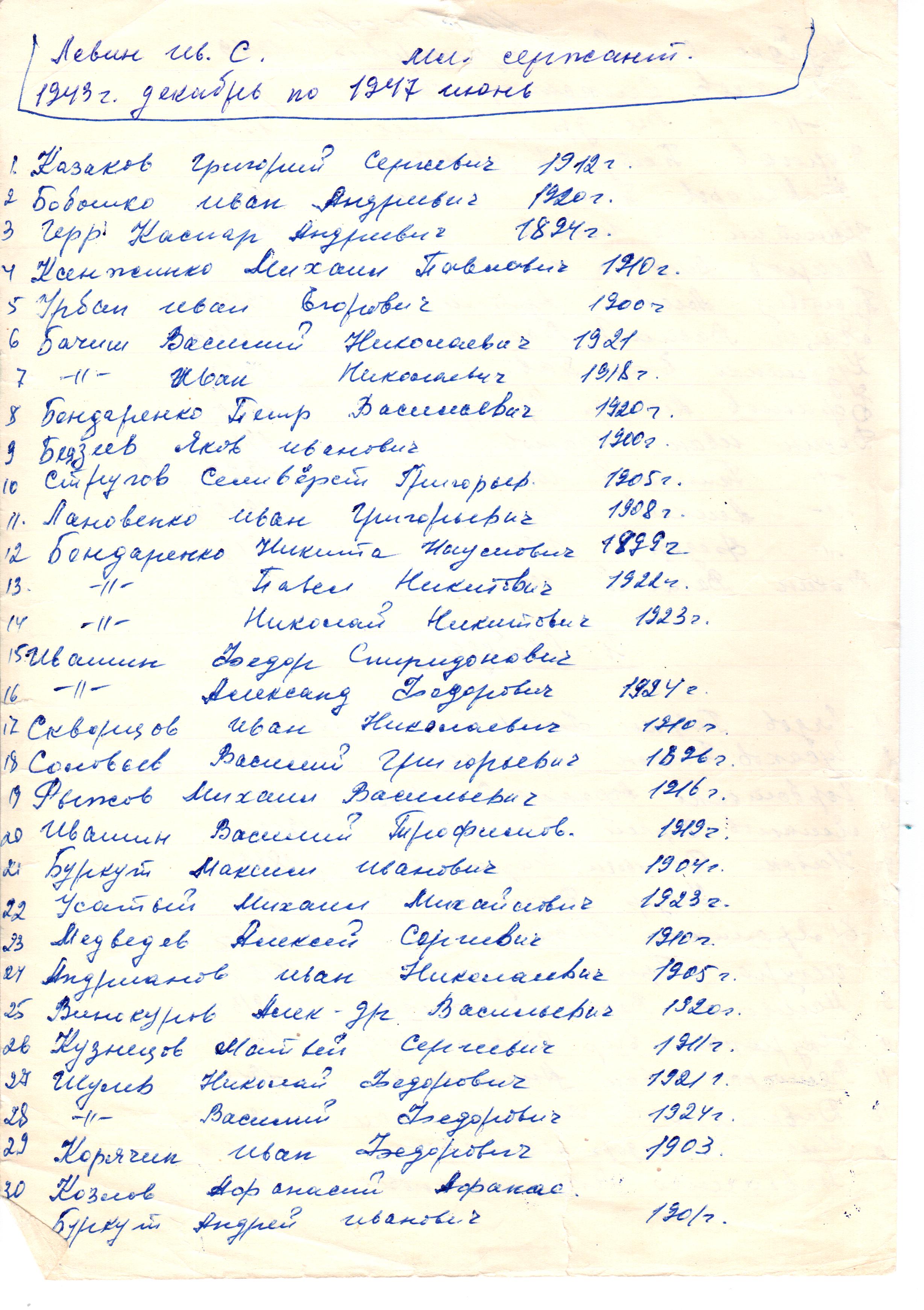 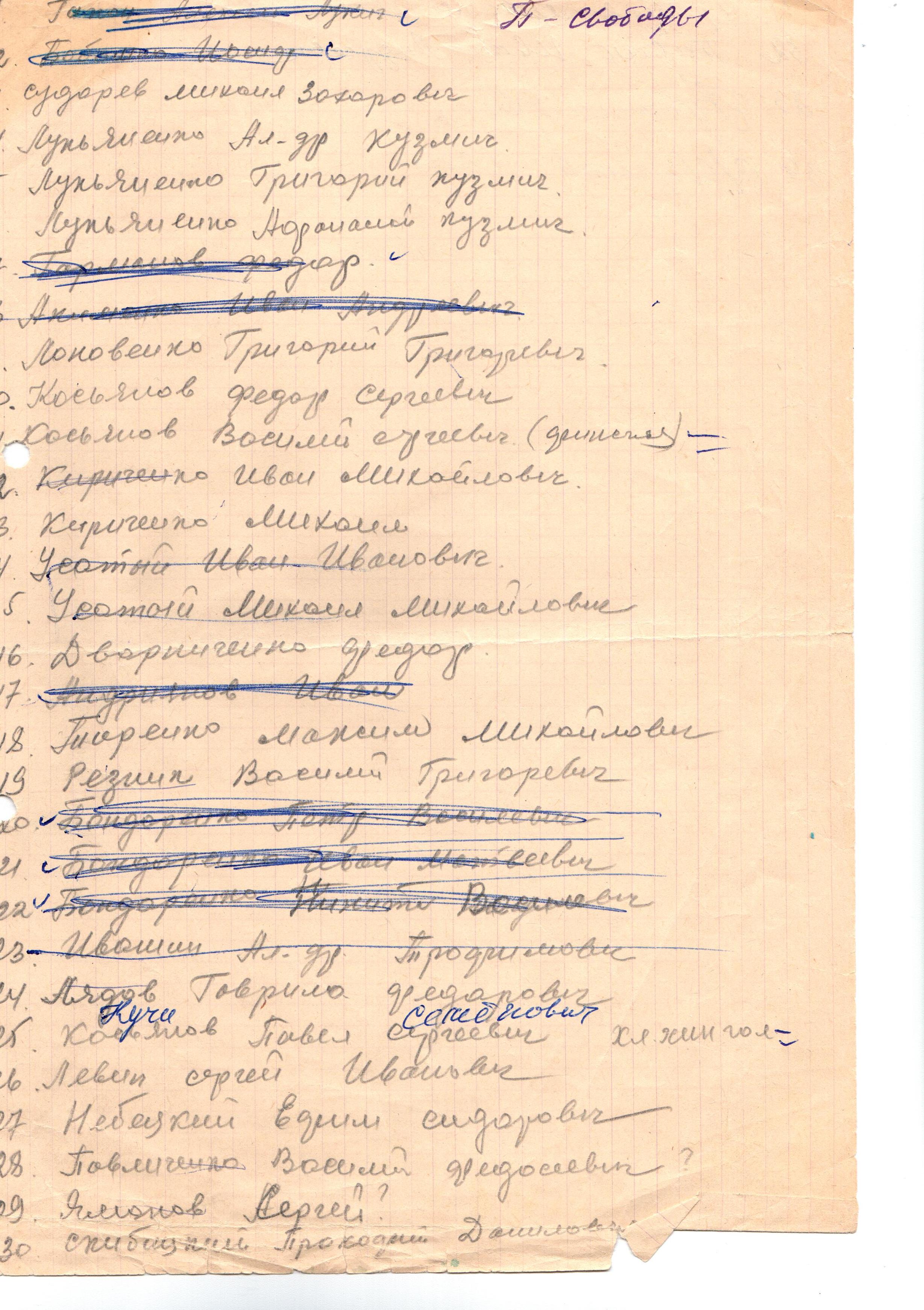 Приложение 3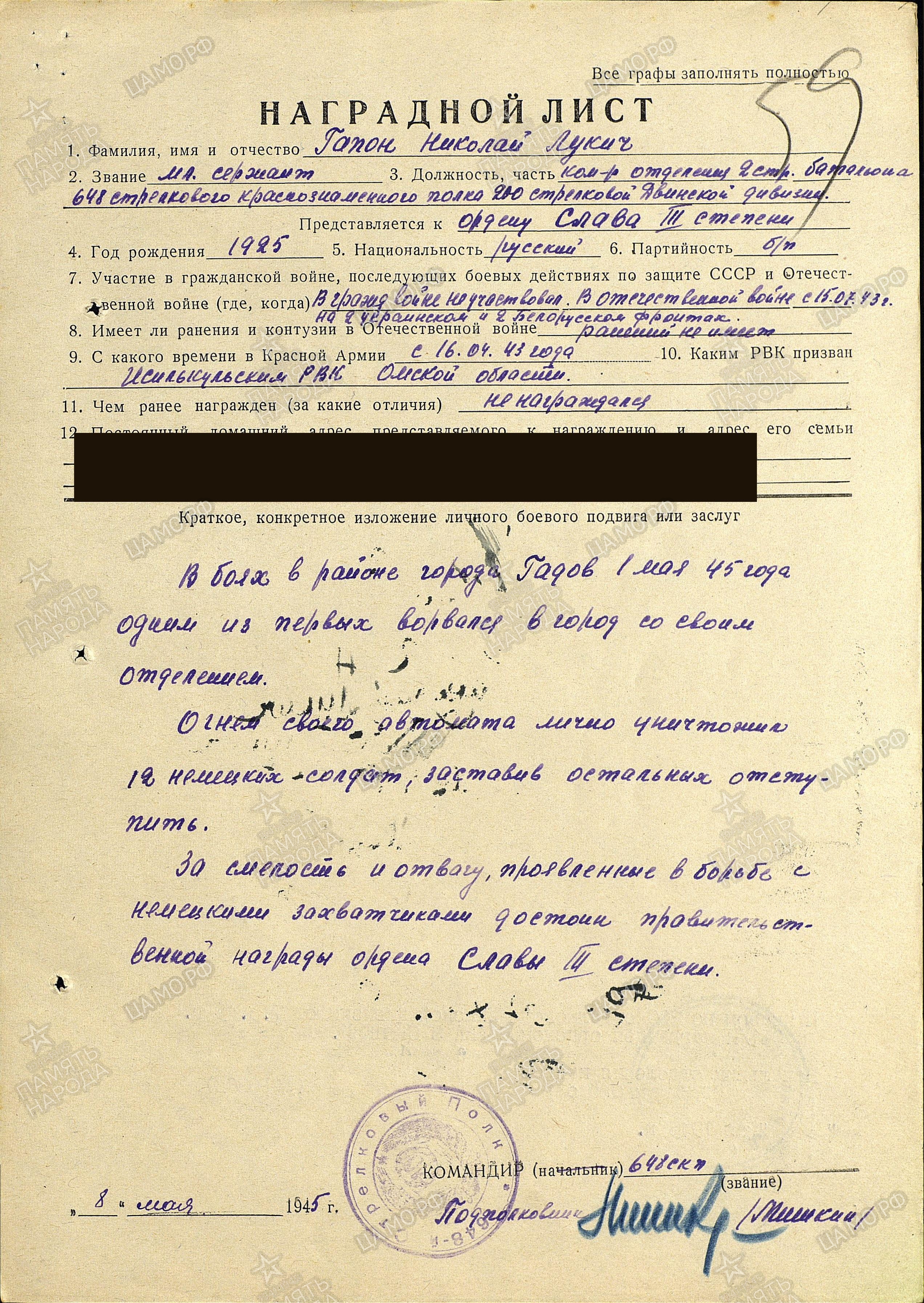 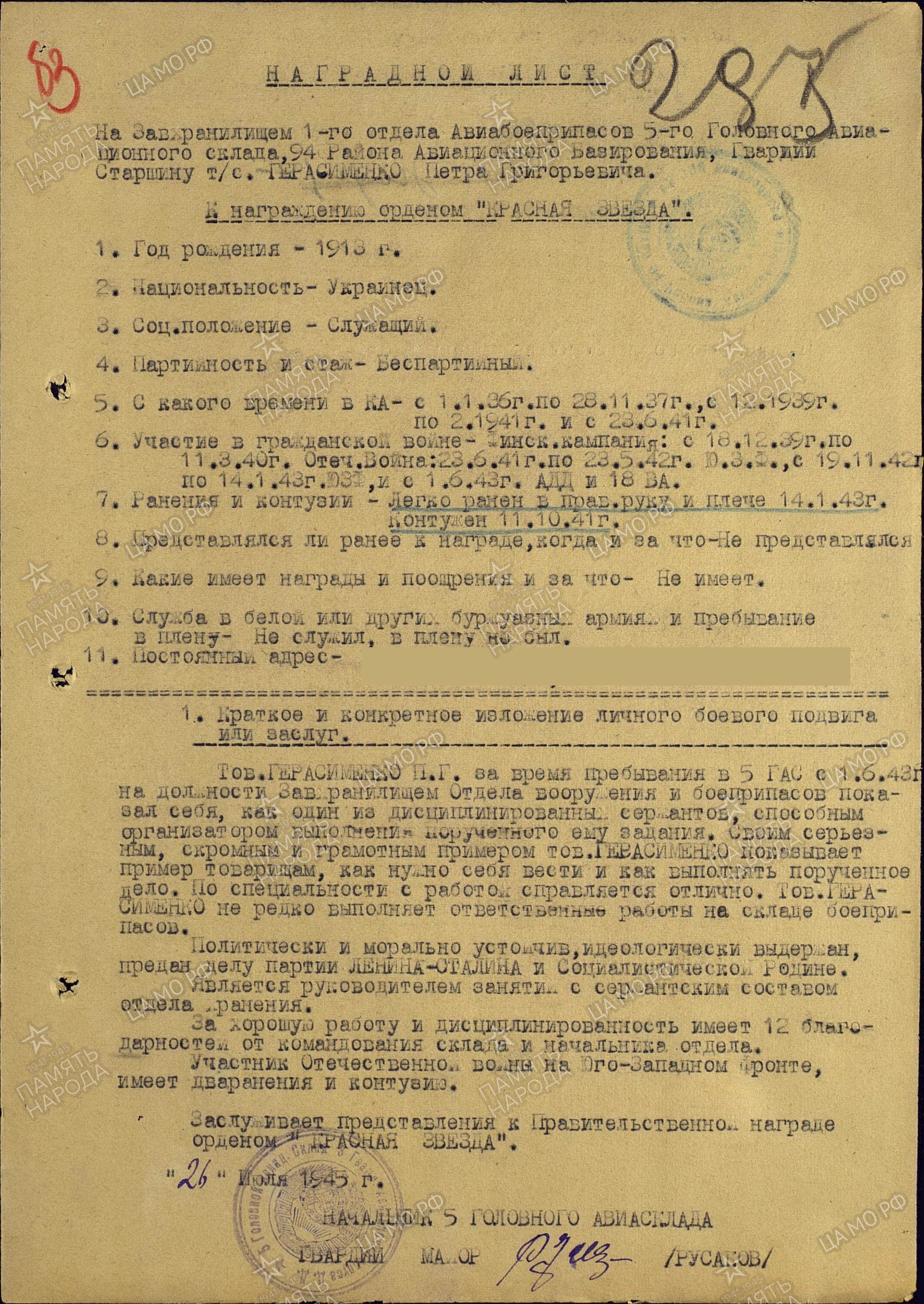 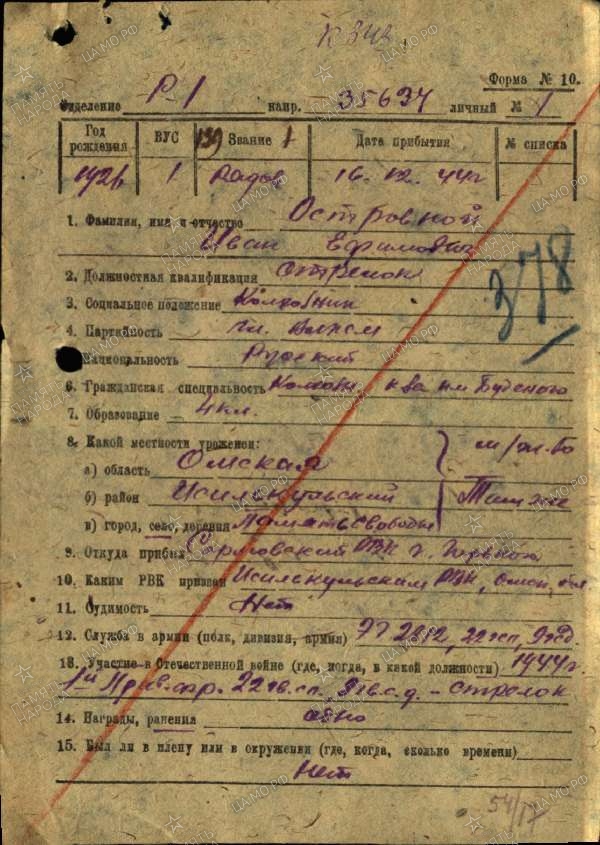 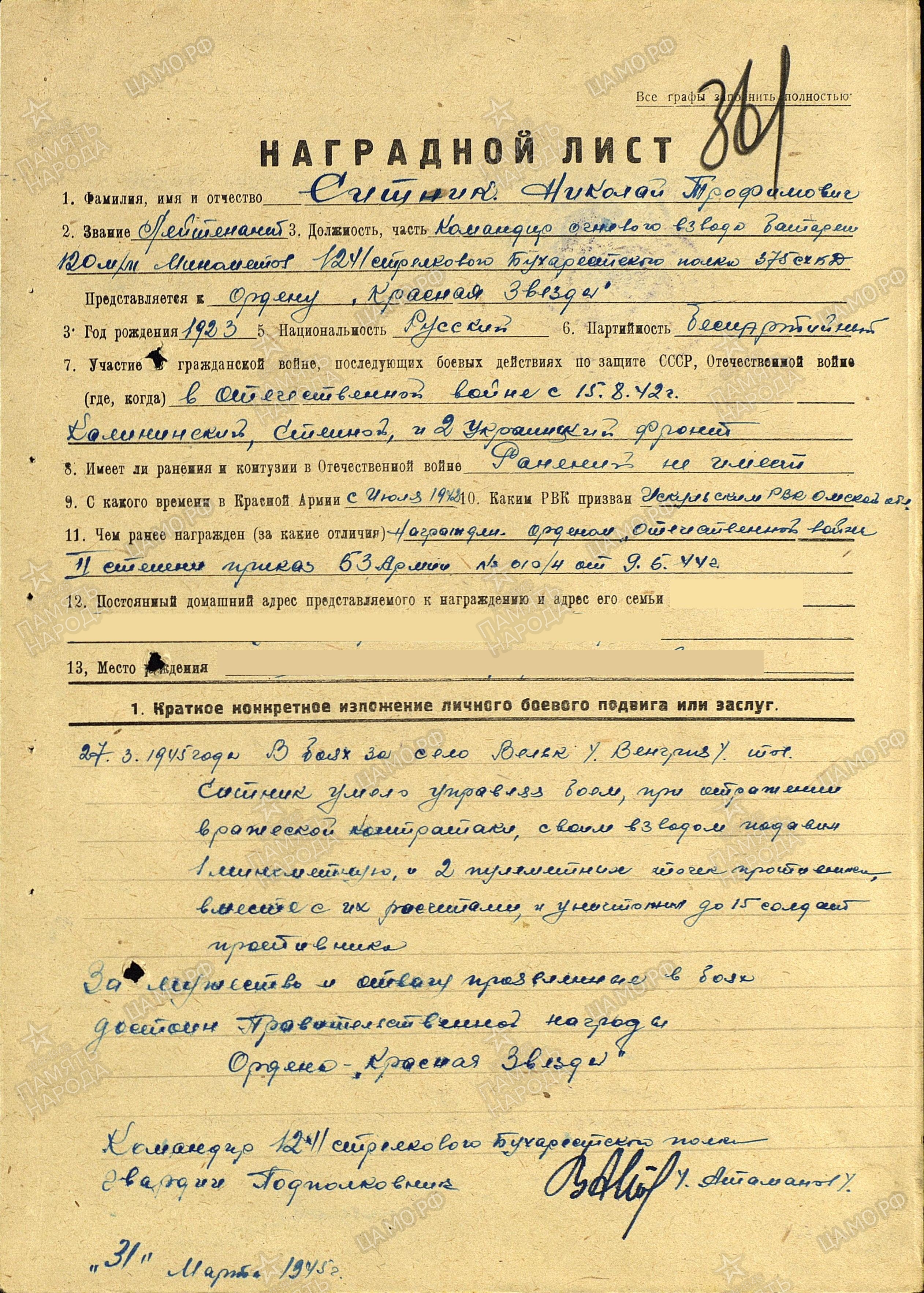 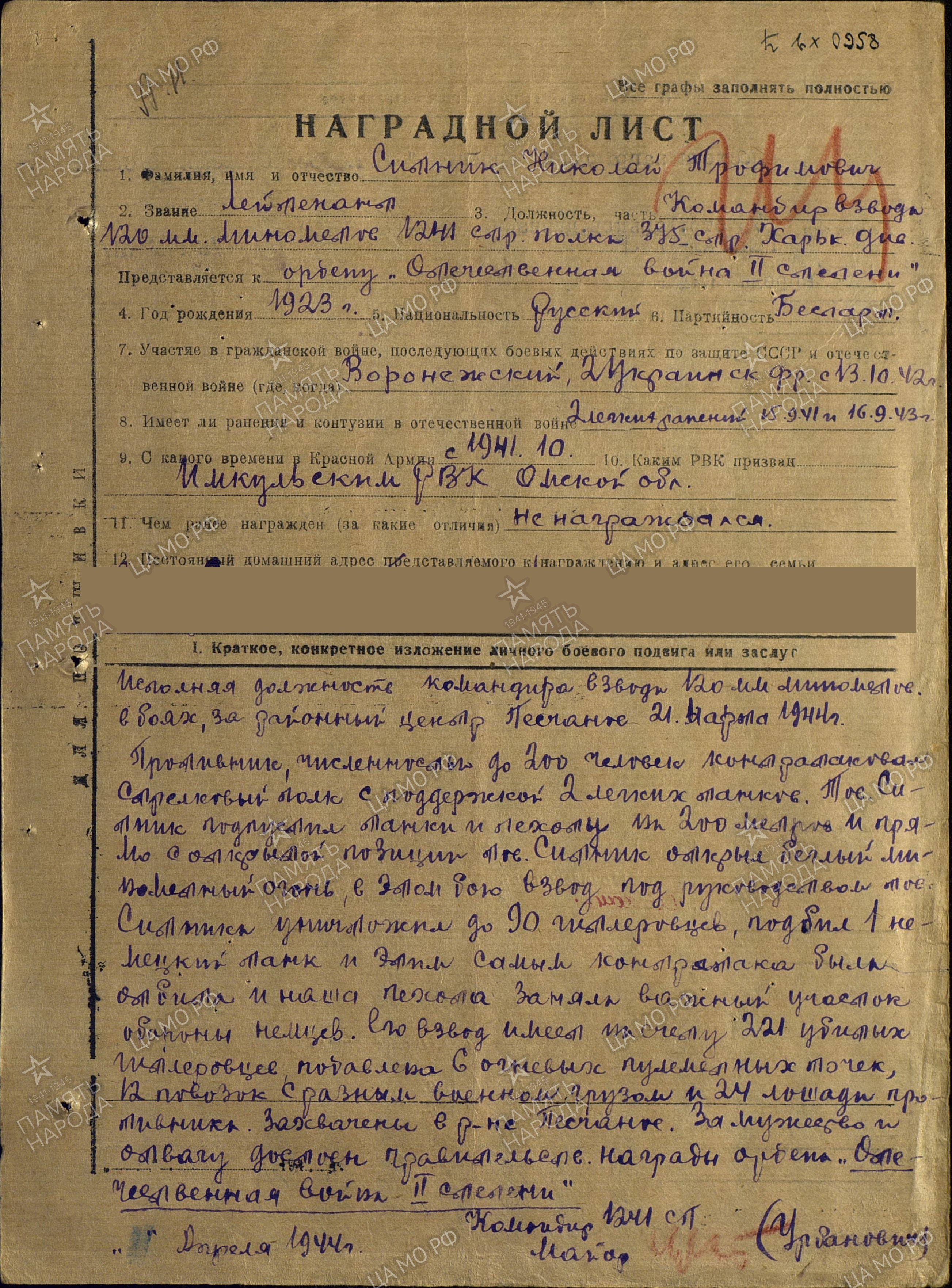 Приложение 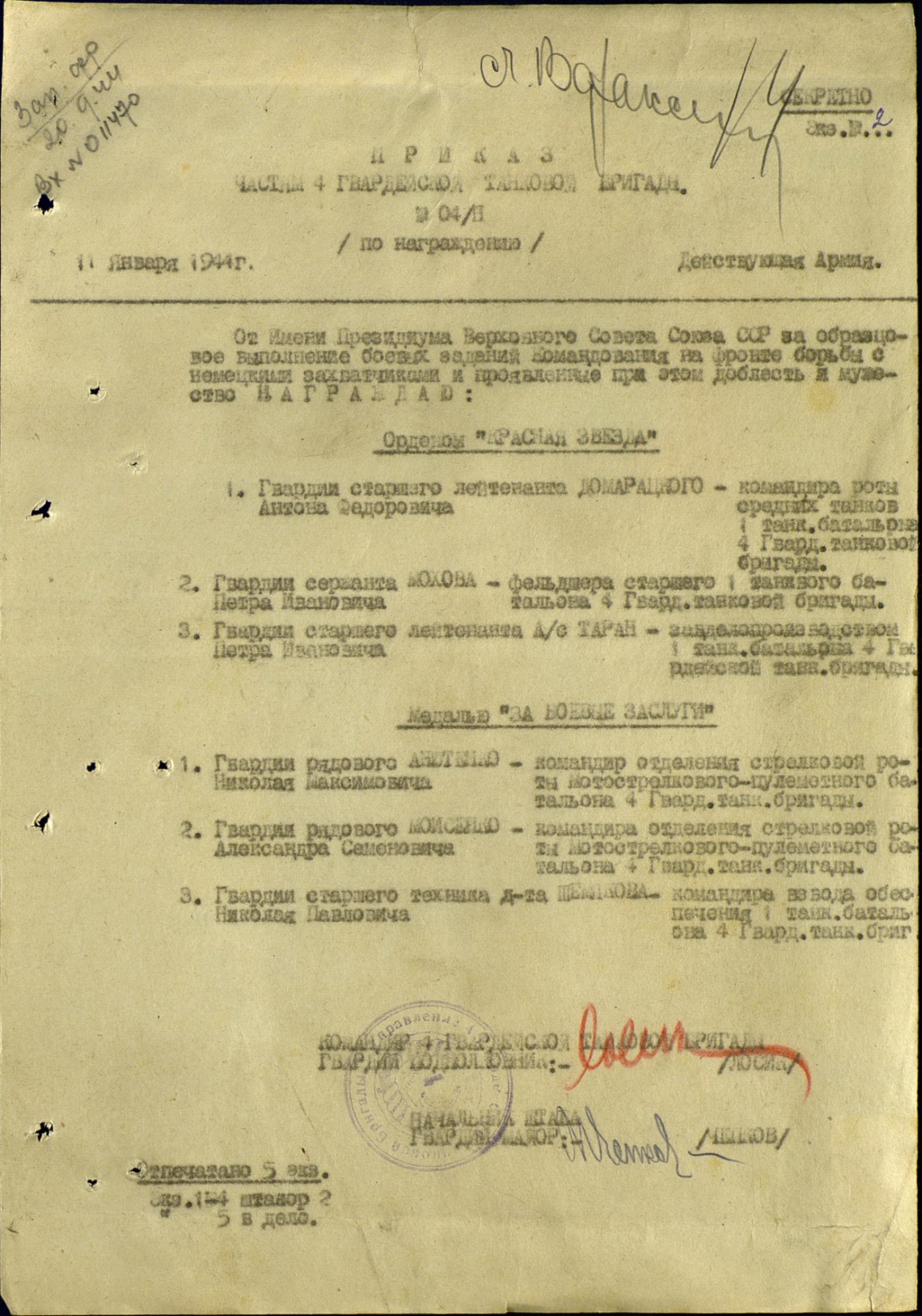 СПИСОКУчастников Великой Отечественной войны, призванных на фронт из Память СвободыСПИСОКУчастников Великой Отечественной войны, призванных на фронт из Память СвободыСПИСОКУчастников Великой Отечественной войны, призванных на фронт из Память СвободыСПИСОКУчастников Великой Отечественной войны, призванных на фронт из Память СвободыСПИСОКУчастников Великой Отечественной войны, призванных на фронт из Память СвободыСПИСОКУчастников Великой Отечественной войны, призванных на фронт из Память СвободыСПИСОКУчастников Великой Отечественной войны, призванных на фронт из Память Свободы№Фамилия,Имя,Отчество участника ВОВДата рождениязваниегде воевалНаградыАндреянов Иван Николаевич1905рядовойП.п 7241 «ж»Пропал б/в в мае 1945 Анютенко Николай Максимович02.05.1921Гв старшинаСп 140 сдДважды раненПолный кавалер Ордена СлавыАкименко Иван АндреевичАкименко Андрей Иванович Пропал б/вАкименко Федор Андреевич13.03.1919 - 1981Старшина Ком отд связи 268 ап, ДВФАкулов Константин Петрович03.11.1926рядовойСтрелок 31 сп 172 сд 1БФ, ДВФАлисов Евстафий Никонорович 07.07.1913Мл сержантКом орудия 52 апБабошко Иосиф Остапович1907рядовойСтрелок 256 сп 164 сдПогиб 16.13.42Бачиш Василий Николаевич1921рядовойПогиб в июне 1942Орден Отечественной войны 1 степениБей АндрейБлязеев  Яков Иванович1900рядовой653 отд санб 362 сдУмер от ран 04.04.42Божко Тимофей Николаевич15.02.1915Рядовой Стрелок 250 отд сбр ДВФ Дважды раненБалмаков Иван Моисеевич01.01.1920рядовойСтрелок225 сп 23 сд . раненБарановский Иосиф Андреевич22.08.1926Рядовой Стрелок 334 сп 47 сдДважды раненБрояк Алексей Порфирьевич14.06.1917РядовойраненБойченко Иван МарковичОрден Отечественной войны 1 степениБондаренко Петр Васильевич1920РядовойМиномётчик 4 ГВ ВДП 2 ГВ ВДДПропал без вести 25.07.43 у деревни Синьково Курской облБондаренко Иван Матвеевич1920Рядовойкомандир орудия 124 тбрпогиб 10.10.41Бондаренко Николай Васильевич191РядовойПропал б/в 28.08.42Бондаренко Никита ВасильевичБондаренко Павел Никитич1922Орден Отечественной войны 2 степениБутузов Иван Михайлович 1898РядовойСтрелок 258 гв св 56 гв сд Погиб 26.12.44Величко Иван Ананьевич1913или 1918сержант212 отд сапбГапон Алексей Лукич1914РядовойПропал б\в декабре 1941Гапон Николай Лукич1925Мл сержант648 сп 200сдОрден Славы 3 степени , Орден Славы 2 степениГерасименко Петр Григорьевич15.01.1913Гв старшинаСтаршина роты 1 гв корпусараненОрден Отечественной войны 2 степени, медаль»За боевые заслуги»Гетьман Михаил Романович 1912 - 1960Гв старшинаРазведчик 229 гв сп 72 гв сд ДВФраненПолный кавалер Ордена СлавыГетьман Роман Романович 1910 - 1974сержантКузнец 16 сп 102 сдраненГоголев Горбатенко Афанасий Ульянович1907рядовойШофёр 323 отд б-на ДВФГромов Михаил ИвановичГурский Михаил Иванович  30.11.1920лейтенантКом роты 1265 сп 382 сд ЛФТрижды раненГусаков Тихон Алексеевич1923сержантПропал б\в 12.1942Дворниченко Федор Леонтьевич1992Рядовой 374 сдУмер от ранения 12.05.1943Дворниченко Алексей Федорович 1921Старший сержантКом отделения 265 сп Дворниченко Василий Федорович 1914лейтенантКом пул взвода49 зап 7 зап сдспраненДворниченко Тимофей Леонтьевич 1899раненДевятериков Михаил Иванович1910Ершов Павел Васильевич16.05.1925 (09.0.1925)Гв стар сержантКом орудия 95гв Сп 31 гв сдраненИвашин Александр ТрофимовичИвашин ФёдорИвашин Григорий Трофимович1925Мл.сержант возд.стрелок 332 шад РГКПропал б\в 15.08.1944 в литвеИльин Федор Иванович 1905Казаков Григорий СергеевичРядовойПропав б\в  октябре 1942Касьянов Василий СергеевичрядовойпогибКасьянов Федор Сергеевич1912Рядовойпогиб 24.03.43Кузнецов Алексей Поликарпович 17.03.1926рядовойСтрелок 543 сп 120 сд ЛФраненКузнецов Матвей Сергеевич1908Вернулся в мае 1945Кузнецов Иван Сергеевич1920Вернулся по ранениюКуча Павел Семенович1910ефрейтор277 сп 175 сд 70аПропав б\в 07.03.1943 в д.Успенское Дмитриевского района, Курской областиКириченко Иван Михайлович  Кириченко МихаилКорягин Николай Иванович1924Орден Отечественной войны 2 степениЛевин Иван Сергеевич  1927сержантМоторист 126 зап сп ДВФ Левин Сергей ИвановичЛевин Петр Михайлович25.12.1925Ст сержантКом отд 1 отб тбр ПФДважды раненОрден Отечественной войны 1 степениЛановенко Григорий Григорьевич1903рядовойСтрелок 1 див. Умер от ран 07.12.1941 гЛукьяненко Александр Кузьмич1917рядовойПогиб 05.09.1943гЛукьяненко Афанасий Кузьмич1920Сержант 349 сп 26 сдПогиб 07.10.1942 гЛукьяненко Григорий Кузьмич1922Ст сержант Олб 382 сдПогиб 14.02.1944 гМалямов Василий Федорович1913Малямов Петр Иванович04.06.1921ефрейторАвтоматчик 138 отд лб 20 сбрОрден Отечественной войны 2 степениМанзин  Василий МефодьевичМедведев Алексей СергеевичМолчанов Василий Игнатьевич1906РядовойПропал б\в в марте 1942Молчанов Григорий Игнатьевич1920РядовойУмер от ранения 15.02.1942Набоко Демьян Парамонович1883Набоко Фёдор ДемьновичНебецкий Ефим СидоровичРядовойУмер от ранения 20.04.1942Островной Иван Ефимович1926рядовойЭп 28129гв. сдОрден Отечественной войны 2 степени, орден Славы 3 степениОстровной Федор Федорович1925СержантПогиб 25.01.1945 в бывш. В.ПрусииПавленко Анатолий Максимович12.05.1918Орден Отечественной войны 2 степениПавличенко Яков Иванович1905Павличенко Василий ФедосеевичПивень Иван Андреевич1923Мл.Сержант Наводчик ПТО 433 сп 64 сдПогиб 17.07.1943Резник Василий ГригорьевичРыжов Михаил Васильевич1916подполковник185 пап РГК 17 АОрден Александра НевскогоСитник Николай Трофимович1923Лейтенант1241 сп375 сд2 укрФОрден «Красной Звезды»Орден Отечественной войны 2 степениСкворцов ИванСкворцов Владимир ИвановичСкибицкий Прокофий ДаниловичСоловьев Василий Васильевич10.06.1927Соловьёв Василий Григорьевич1898сапёрСтрунов Владимир ГригорьевичСержант365 сп 119 сдУмер от ранения 22.05.1944Стругов СеливёрстСударев Михаил Захарович1918Лейтенант Ком.пул 130 мп 2 сдПропал б\в в июне 1943Тиренко Алексей Андреевич1921Тиренко Емельян Михайлович27.06.1912вернулсяТиренко Максим МихайловичУсатый Иван ИвановичЛейтенант Погиб 15.09.1942Усатый Михаил МихайловичСержант160 сп 224 сд Погиб 08.01.1944Фролов Николай ФёдоровичШкуро Григорий Ильич1913Шкуропат Егор Степанович 1922Шкуропат Тимофей Максимович  01.01.1904орден Отеч войны 1 степениЯманов Сергей Павлович1902Красноармеец 314 сд.Убит 26.04.1943 Яременко Василий Иванович1901